1) Recopie le texte et écris une phrase pour répondre à la devinette.Tous les jours tu m’emmènes à l’école. Je transporte tout ton matériel pour travailler en classe.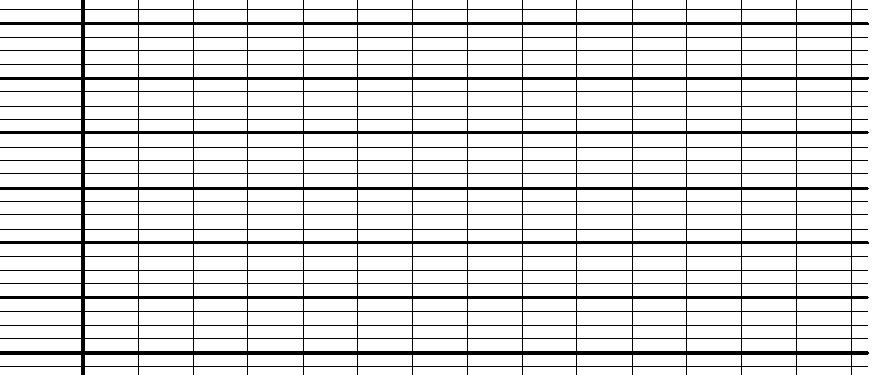 Phrase réponse:      Je suis …………………………………….2) Observe bien ce texte et complète les phrases:Les os sont très importants. Ils soutiennent ton corps et protègent tes organes. Sans eux, tu ne tiendrais pas debout. L’ensemble des os s’appelle le squelette.Ce texte est écrit sur ……. lignes. Il y a …… phrases.Niveau :CE2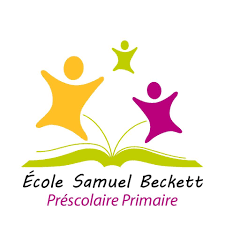 Nom et Prénom :…………………………………………….Note :………………………………..Matière :Ecriture/CopieNom et Prénom :…………………………………………….Note :………………………………..Prof : SaadNom et Prénom :…………………………………………….Note :………………………………..